Publicado en 28004 el 14/09/2012 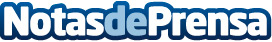 Joomla!Day 2012 y El Congreso Hispanoluso de Software Libre traen a Mérida las últimas tendencias en la Red para sacar mayor provecho a las aplicaciones de código abierto y emprender nuevos proyectos en InternetSe esperan más de 1.000 asistentes y cuenta con la presencia de importantes empresas nacionales e internacionales como STRATO, eKomi,  COMPLUSOFT, CYXMEDIA..., y el apoyo institucional de la Junta de Extremadura y del Ayto. de MéridaDatos de contacto:Jesús MartínezResponsable de Comunicación91 829 84 97Nota de prensa publicada en: https://www.notasdeprensa.es/joomladay-2012-y-el-congreso-hispanoluso-de-software-libre-traen-a-merida-las-ultimas-tendencias-en-la-red-para-sacar-mayor-prov Categorias: Software http://www.notasdeprensa.es